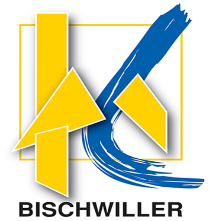        (pièces à joindre : convention, assurance, liste du matériel)Demande de prêt de matériel, destinée dans le cadre de fêtes de quartiers.La ville de Bischwiller met à disposition divers matériels propre à la Commune de Bischwiller permettant au demandeur d’organiser leurs manifestations.  La demande de prêt est à effectuer au moins un mois avant le jour prévu de la manifestation, et est à adresser à la Direction des Sports, des Loisirs et de la Vie Associative - Mairie de Bischwiller, 1-9 Place de la Mairie, BP 10035, 67241 BISCHWILLER Cedex. En cas de plusieurs demandes pour le même matériel pour une même journée, priorité sera donnée suivant article 2 de la convention ci-jointe.Identification du demandeur-------------------------------------------------------------------------------------------------------------------------------------------Nom/Prénom 							Agissant en qualité de 		Nom de l’association / commune / écoleAdresseTéléphone fixe/portable						E-mailMotif détaillé de l’évènement (à préciser obligatoirement)---------------------------------------------------------------------------------------------------Lieu de l’évènement (à préciser obligatoirement)----------------------------------------------------------------------------------------------------------------Date de l’évènement-----------------------------------------------------------------------------------------------------------------------------------------------------Date de début 			Date de fin 				Heure de début		Heure de fin 		                    	Prise en charge du matériel----------------------------------------------------Retour ou enlèvement du matériel------------------------------------------Date 	 		               Heure 			            Date			      Heure		Matériel demandé---------------------------------------------------------------------------------------------------------------------------Listing de la Banque de matériel à consulter sur le site internet de la Ville de Bischwiller http://www.ville-bischwiller.frLe formulaire de demande de réservation et la convention sont également disponibles sur le même site ou à demander à la Direction des Sports, des Loisirs et de la Vie Associative sports@bischwiller.com   tél. : 03.88.53.99.30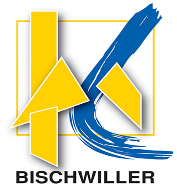 Entre Les soussignés : La Ville de BISCHWILLER représentée par Monsieur Dominique GERLING 						d’une part et											            désigné(e) dans la présentedénomination «Emprunteur»d’autre partLa présente convention a pour objet de définir les modalités de mise à disposition du matériel de la ville de BISCHWILLERIL A ETE ARRETE ET CONVENU COMME SUITARTICLE 1	CONDITIONS GENERALES DU PRET DE MATERIEL COMMUNLa Ville de Bischwiller met à la disposition de l’emprunteur le matériel nécessaire à la réalisation d’une fête de quartier/voisins.Chaque prêt fera l’objet d’une demande de l’emprunteur remplie selon le modèle ci-joint.De façon générale, la durée de chaque prêt ne peut excéder 2 jours. A titre exceptionnel, une prolongation pourra être consentie sous réserve de la disponibilité du matériel.La Ville de Bischwiller se réserve le droit d’accepter, de refuser, de prolonger le prêt ou d’y mettre fin prématurément :Lorsque le demandeur ne gère pas le matériel en « bon père de famille »Pour les besoins impérieux dûment justifiés et à caractères imprévisibles.Le matériel est mis à disposition gratuitement une fois l’an et toute demande complémentaire sera payante selon le tarif en vigueur. Par ailleurs, l’emprunteur devra justifier d’une assurance « organisateur » pour la manifestation, portant notamment sur la responsabilité civile et les dommages aux biens confiés.Toutes les démarches devront être entreprises par l’organisateur ainsi que la main-d’œuvre et le transport avec un véhicule adapté s’y rapportant.La signature apposée sur la convention, fait office d’attestation sur l’honneur par laquelle le demandeur s’engage à restituer le matériel dans l’état reçu.ARTICLE 2 	RESERVATION, ENLEVEMENT, RESTITUTIONLa demande de prêt est à effectuer au moins un mois avant le jour prévu de la manifestation, et est à adresser à la Direction des Sports, des Loisirs et de la Vie associative– Mairie de Bischwiller, 1-9 Place de la Mairie, BP 10035,  67241 BISCHWILLER Cedex.La mise à disposition du matériel sera accordée selon un ordre de priorité : manifestation la plus importanteassociations, écoles de la C.A.H – Territoire de Bischwillerprivé / particulierElle ne prendra effet qu’à réception de l’ensemble des documents demandés.Les rendez-vous relatifs pour la prise en charge et la restitution du matériel sont fixés d’un commun accord entre l’emprunteur et le responsable technique référent de la Direction des Sports, des Loisirs et de la Vie associative que vous pouvez joindre au 06.65.47.17.50. Une fiche technique d’état des lieux sera à remplir par l’utilisateur à la sortie du matériel et à laisser à l’agent technique.ARTICLE 3	UTILISATIONLe matériel loué est réputé en bon état et devra être restitué tel quel, nettoyé et correctement conditionné. Il ne doit être en aucun cas modifié par l’emprunteur. Toutes réparation ou remplacement rendus nécessaire par la faute de l’emprunteur lui sera facturé au prix du renouvellement. Le matériel ne peut être sous-loué, vendu, donné ou pris en gage.Concernant l’utilisation du matériel emprunté, l’emprunteur se conformera aux instructions du responsable technique.Si un dysfonctionnement ou une dégradation quelconque était constaté, une indemnisation à hauteur de la valeur de remplacement ou de réparation serait exigée.ARTICLE 4	DISPOSITIONS SPECIFIQUES A SUIVRE POUR LES TENTES PLIANTES ET AUTRE MATERIELLe montage des tentes doit se faire impérativement avec fixation au sol ou utilisation du lestage fourni.Le contrôle du matériel se fera au moment du montage et du démontage, une fiche de reconnaissance sera signée par le demandeur.Il est strictement interdit de faire du feu sous les chapiteaux (barbecue, grill).L’installation éventuelle d’un éclairage doit se faire selon la réglementation en vigueur de l’ES. Evacuation tentes pliantes 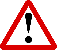        Tentes pliantes : à replier lorsque le degré 5 (selon échelle de Beaufort) soit vitesse supérieure à 30 km/h est atteint.En cas de pluie, le démontage et l’emballage dans les sacs prévus à cet effet ne pourra se faire qu’en accord avec l’agent de la ville de Bischwiller qui donnera les directives adéquatesLe demandeur sera obligatoirement tenu de mettre à disposition impérativement du personnel pour le transport, le montage et le démontage des tentes. Si tel ne devait pas être le cas la mise en place du matériel ne serait pas assurée et celui-ci retournera au dépôt. Les garnitures sont nettoyées, montées et rangées correctement par l’emprunteur.La conduite de ces opérations est nécessairement assurée par un agent de la ville de Bischwiller. ARTICLE 5	ASSURANCE Le matériel emprunté est placé sous l’entière responsabilité de l’emprunteur dès lors qu’il sort des locaux de la Ville de Bischwiller. Il devra contracter toutes les assurances utiles et être en mesure d’en justifier l’existence au moment de l’enlèvement du matériel.ARTICLE 6	RESPONSABILITESLa responsabilité de la Ville de Bischwiller ne saurait être engagée suite au non-fonctionnement ou mauvais fonctionnement du matériel emprunté lié à l’adjonction de matériels non compatibles ou à une mauvaise installation et/ou manipulation.L’emprunteur en qualité de dépositaire assume l’entière responsabilité du matériel dès sa prise en charge et jusqu’à sa restitution. Il doit faire son affaire de tous risques de mise en jeu de sa responsabilité civile, à raison de tout dommage causé par le matériel ou à raison de toute utilisation pendant qu’il est sous sa garde.Date et visa du demandeur---------------------------------------------------------------------------------------------------------------------------------------------Date                                                  Nom/Prénom					Cadre réservé à l’administration--------------------------------------------------------------------------------------------------------------------------------------Demande reçue le			 Accord  	     Refus 	                            	       	                                                   Date							        Date        	        Signature et cachet						Signature et cachet	 Direction des Sports, des Loisirs et de la Vie associative Mairie de Bischwiller  1-9 place de la Mairie BP 10035  67241 BISCHWILLER CEDEX  03.88.53.99.30	E-mail : sports@bischwiller.comDénomination et nombre------------------------------------------------------------Nombre demandé----------------Nombre alloué------ Barrières de sécurité galvanisées + remorque------------------------------------------------------------	50 au total			   Chaises pliantes---------------------------------------------------------------------------------------------------	100 au total	 Divers drapeaux et oriflammes-------------------------------------------------------  ------------------- Garnitures (15 tables et 30 bancs) ------------------------------------------------------------------	15 au total Tables mange debout + chariot------------------------------------------------------------------------------10 au total Tentes pliantes 3m x 3m---------------------------------------------------------------------------------------		10 au totalRetour du matériel, prise en charge le _____________________________Nature des dégradations ou de perte--------------------------------------------------------------------------------------------------------------------------------Nom/Prénom : ____________________________________________	Visa de l’agent technique :(de l’agent technique de la prise en charge du retour du matériel)	Direction des Sports, des Loisirs et de la Vie associative Mairie de Bischwiller  1-9 place de la Mairie BP 10035  67241 BISCHWILLER CEDEX  03.88.53.99.30	E-mail : sports@bischwiller.com